14.04.2015.04.2016.04.2017.04.20КлассТема урокаКлассная работаДЗ до 15.047Момент силы. Рычаги в технике, быту и природе. платформа  Якласс-  Физика - 7 класс -Работа и мощность. --Энергия - Рычаг. Простые механизмы-теория-задания-тест. Проверка он-лайнучебник §59,60. с.176-181, в тетради ответит на вопросы после §59. Посмотреть внимательно вокруг и сделать 5 рисунков, где используется рычаг9Решение задач «Расчет энергии связи»платформа  Якласс - Предметы  Физика 9 класс  Строение атома и атомного ядра Протонно-нейтронная модель ядра. Физический смысл зарядового и массового чисел- теория-задания1-10-тестТренировка по теме Состав атомного ядра. Ядерные силы. Энергия связи ядра Проверка он-лайнплатформа  Якласс - Предметы  Физика 9 класс  Строение атома и атомного ядра Протонно-нейтронная модель ядра. Физический смысл зарядового и массового чисел-Домашняя работа по теме Состав атомного ядра. Ядерные силы. Энергия связи ядра  Проверка он-лайнКлассТема урокаКлассная работаДЗ до 16.049Деление ядер урана. Цепная реакция.Кл.р.учебник §63-64, с269-278 прочитать. /онлайн уроки по физике 9класс Деление ядер урана. Цепная реакция. youtube.com/ §63-64 Ответить письменно на вопросы:1.Под действием каких сил разрывается ядро в процессе реакции деления ядер урана?2.Цепная реакция идёт с выделением постоянного количества энергии с течением времени, если в куске урана…3.Содержание большого процента примесей других химических элементов в уране…4. Ядро урана-235 поглощает один нейтрон и делится на два осколка и три нейтрона. Один из осколков — ядро атома иттрия-94. Ядром какого изотопа является второй осколок? Вычисли его массу.(Запиши химический знак этого элемента латинскими буквами.)Ответ:химический знак — .Масса изотопа — .5.При полном делении ядер, содержащихся в 1 г урана, выделяется столько же энергии, как при сгорании 2,5 т нефти, удельная теплота сгорания которой равна 41 МДж/кг. Сколько энергии выделится при полном делении ядер, содержащихся в 4,5 г урана?Проверка WhatsApp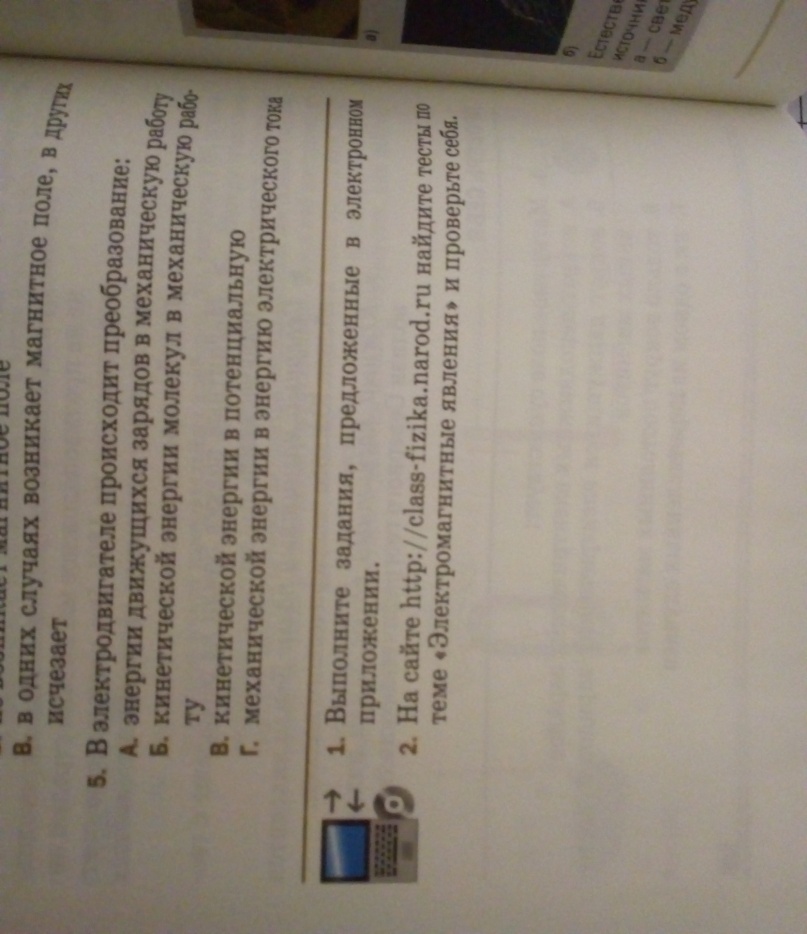 КлассТема урокаКлассная работаДЗ до 17.048Магнитное поле катушки с током. Электромагниты.§62 с.180-185,  прочитать /онлайн уроки по физике 8класс Магнитное поле катушки с током. Электромагниты. youtube.com/§62 с.180-185,  Проверь себя с.185-186 Проверка WhatsAppКлассТема урокаКлассная работаДЗ до 20.047Блоки. «Золотое правило»  механики.§61-62/онлайн уроки по физике 7класс Блоки. «Золотое правило»  механики.youtube.com/§61-62 Упр.33(1,2) с.185Проверка WhatsApp8Обобщающий урок по теме «Электромагнитные явления»платформа  Якласс- Предметы  Физика  8 класс  Электромагнитные явления теория-задания  Проверочная работа по теме Действие магнитного поля на проводник с током Проверка он-лайнплатформа  Якласс- Предметы  Физика  8 класс  Электромагнитные явления теория-задания  
Домашняя работа по теме Действие магнитного поля на проводник с токомПроверка он-лайн9Л. р. №5 «Изучение деления ядра атома урана по фотографии треков»учебник с.330 Л.р.№7 «Изучение деления ядра атома урана по фотографии треков»Проверка WhatsApp§60-64 повторить